RFQ Title:	SUPPLY AND DELIVERY OF TWO OR MORE RUBBER TIRED 4WD BACKHOE/LOADERRFQ No:	1220-040-2018-015CONTRACTORLegal Name:  	Address:       		Phone:          		Fax:              		Email:           		CITY OF SURREYTO:City Representative:	   Richard D. Oppelt                                  Purchasing ManagerAddress:	               Surrey City Hall                                  Finance & Technology Department – Purchasing Section                                  Reception Counter, 5th Floor West                                  13450 – 104th Avenue, Surrey, B.C., V3T 1V8Telephone:	                 	604-590-7274Email:	                purchasing@surrey.ca 1.	The Contractor offers to supply to the City of Surrey the Goods for the prices plus applicable taxes as follows:Year, Make & Model:  __________________________________________________________All costs to meet the minimum specifications shall be included in the following delivered prices.The completed unit shall be delivered within _______ days after receipt of purchase order.Complete Unit:  State Warranty (no less than one (1) year)  	Warranty repairs shall be performed at 	Please complete if applicable:	British Columbia Certified Payment Terms:
A cash discount of ________ % will be allowed if the invoices is paid within _______ days, or the ____ day of the month following, or net 30 days, on a best effort basis.Please provide details and costs of available options available for this unit.Note: Contractors are directed to list complete manufacturers’ details of model proposed in the right-side column under manufacturers’ specifications2.	If this offer is accepted by the City, such offer and acceptance will create a contract as described in:	(a)	the RFQ;	(b)	the specifications set out above and in Schedule A of the RFQ;	(c)	the General Terms and Conditions; and	(d)	this Quotation; and	(e)	other terms, if any, that are agreed to by the parties in writing.3.	Capitalized terms used and not defined in this Quotation will have the meanings given to them in the RFQ.  Except as specifically modified by this Quotation, all terms, conditions, representations, warranties and covenants as set out in the RFQ will remain in full force and effect.4.	I/We the undersigned duly authorized representatives of the Contractor, having received and carefully reviewed the RFQ including without limitation the Specifications and the General Terms and Conditions, submit this Quotation in response to the RFQ.This Quotation is offered by the Contractor this ___________ day of ___________________, 20___.CONTRACTORby its authorized signatory:________________________________________(Legal Name of Contractor)_________________________________________(Signature of Authorized Signatory)_________________________________________(Print Name and Position of Authorized Signatory)This Quotation is accepted by the City this _______ day of _______________, 201_.CITY OF SURREYSCHEDULE B-1 – PREFERRED TECHNICAL SPECIFICATIONS RESPONSE FORMSUPPLY AND DELIVERY OF TWO OR MORE RUBBER TIRED 4WD BACKHOE/LOADERThe specification herein states the minimum requirements of the City of Surrey. All Quotations shall be regular in every respect. Unauthorized conditions, limitations, or provisions shall be cause for rejection. The City of Surrey will consider as "irregular" or "non-responsive" any Quotation not prepared and submitted in accordance with the RFQ document and specification, or any Quotation lacking sufficient technical literature to enable the City to make a reasonable determination of compliance to the specification.It shall be the Contractor's responsibility to carefully examine each item of the specification. Failure to offer a completed Quotation or failure to respond to each section of the technical specification may cause the Quotation to be rejected without review as "non-responsive". All variances, exceptions and/or deviations shall be fully described in the appropriate section.Note: Contractors are directed to list complete manufacturers’ details of model proposed in the right-side column under manufacturers’ specifications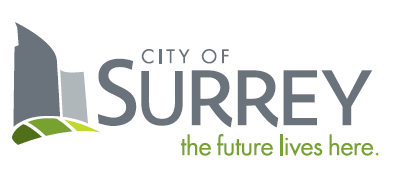 SCHEDULE B – FORM OF QUOTATIONRUBBER TIRED 4WD BACKHOE/LOADER AUTO GREASE UNIT$______________$______________SUB-TOTAL:$______________GST:  5%  =$______________PST:  7%  =$______________TOTAL QUOTED PRICE:$_______________________________________________________(Signature of Authorized Signatory)_________________________________________(Print Name and Position of Authorized Signatory)_________________________________________(Signature of Authorized Signatory)________________________________________(Signature of Purchasing Representative________________________________________(Print Name of Purchasing Representative)_________________________________________(Print Name and Position of Authorized Signatory)Preferred SpecificationsYes(Circle)No(Circle)Manufacturers’ Specifications of Equipment Offered.  Contractor to indicate compliance or deviation with specifications below.ENGINEENGINEENGINEENGINE1.1   Four Cylinder, turbocharged, isolation mounted diesel engine YN1.2   Engine shall be certified to EPA Tier 4  Final emissions or betterYN1.3   Engine shall have individually replaceable, wet-sleeve cylinder liner designYN1.4   Engine displacement shall be no less than 4.5 liters YN1.5   Engine rated net peak power (ISO9249) shall be no less than (80 kW) @ 2000 rpmYN1.6   Engine shall develop at least 317 lb-ft (430 Nm) net torque at 1400 rpmYN1.7   Daily check points shall be accessible from the right side of the engine and shall be done from ground levelYN1.8   Engine shall have a serpentine belt with automatic belt tensioner YN1.9   Under-hood engine air cleaner shall be dry type, dual element with evacuator valve, restriction sensor and in-cab restriction warning lightYN1.10 The backhoe shall have an underhood after treatment device (DOC/DPF) with curved-end black (not chrome) exhaust stackYN1.11 The backhoe shall have a tilt hood for easy engine access YN1.12 Primary fuel filter shall have no more than 30-micron rated primary filter with water separatorYN1.13 Secondary fuel filter shall have no more than a 2-micron rated filterYN1.14 Engine will be equipped with a water-in-fuel sensorCoolingCoolingCoolingCooling2.1  Engine coolant shall be rated to -40 degrees (-40C)YN2.2  The backhoe shall be equipped with an oil-to-water engine oil coolerYN2.3  Unit shall have a coolant recovery tank providedYN2.4  Unit shall have an electronically-controlled, variable rate suction-type fan with guard for reduced HP draw, reduced fuel consumption and quieter operationYN2.5 Foldout, hinged cooling system will allow for efficient clean out.YN2.6  The hydraulic and transmission circuits will be water cooled YNPower TrainPower TrainPower TrainPower Train3.1  The transmission shall be power shift with torque converter with road speed of 40km/h; clutch-free; fully synchronized five forward speeds (automatically shifts between 4th and 5th gears), minimum of three reverse speedsYN3.2  Machines with an option of having an Auto shift Transmission available from the factory will be consideredYN3.3  The front axle will be mechanical-front-wheel-drive (MFWD) with traction control limited-slip differential with electric on/off controlYN3.4  The clutch engaged MFWD can be engaged on the fly during operation.YN3.5  The machine will disengage MFWD in at road speeds of approximately 20 km/h to allow for longer life of tires and drive train, and reduced fuel consumptionYN3.6  Machine will automatically engage MFWD when brakes are applied for four wheel brakingYN3.7  The axle will be sealed with no breather to protect against contamination3.8  The transmission shall be isolation mounted to the mainframe to minimize shock load stressYN3.9  The rear axle shall have a differential lock, electric foot-actuated as standard equipmentYN3.10 The operator can enable a differential lock protection in the monitor, which will not allow the differential lock to be engaged above 1000 rpm to prevent damage to componentsYNThe single electric Transmission Control Lever will have gear selection fully integrated in the lever  YN3.12 Transmission oil cooler shall be provided as standard equipmentYN3.13 The backhoe shall have hydrostatic power steering with emergency manual modeYN3.14 The machine will have a dial throttle that will allow the operator to road the machine on cruise control. Upon engagement of the brake pedal, the engine RPMs return to idleYN3.15 The final drives shall be heavy-duty outboard planetary distributing loads over four gears sealed in cooling oil bath YN3.16 The front axle shall have remote grease bank for front axle for easy access.YN3.17 The rear axle bearings shall be self-lubricating and shall not need to be greased YN3.18 The service brakes shall be inboard, wet-multiple disk, self-adjusting and self-equalizing and hydraulically actuated for a long and trouble-free life, sealed from water, mud and dust contaminationYN3.19 The parking brake shall be independent of service brakes, spring applied, hydraulically released, wet multi-disk, and sealed from water, mud and dust contamination.YN3.20 Park brake will automatically apply when engine is shut offYNHydraulic SystemHydraulic SystemHydraulic SystemHydraulic System4.1   The hydraulic fittings shall have "O"-ring face seal connectors to secure a tight, leak-free sealYN4.2   Hydraulic cooler will have an independent reservoir YN4.3   The hydraulic filter shall be no more than 6 micron and will be vertically mounted, spin on design for ease of installation and leak-free replacementYN4.4   Machine shall be equipped with Auto Idle to lower rpm when hydraulics are not engagedYN4.5   Machine shall be equipped with Economy Mode that can be activated, to provide the maximum productivity and maximum fuel efficiency in 1st & 2nd gearsYN4.6  An automatic bucket return-to-dig control will be standardYN4.7 Hydraulic pump shall be an axial piston pump, pressure compensating, load sensingYNMachine shall be supplied with piping and hydraulic quick couplers for connecting a hoe pack – hoe back to be controlled by foot control and hydraulic “Pin Grabber”YNElectricalElectricalElectricalElectrical5.1  The backhoe shall be12 volts with minimum 120 amp alternatorYN5.2  Single battery, 12 volt, 950 CCA, 190-min. rated reserve YN5.3  The machine shall have blade type, multi-fused circuitsYN5.4  The starter shall have a bypass start safety coverYN5.5  Cab will be pre-wired for rotating beacon and 2 way radio-ready. The beacon shall have its own power supply and be switched.YN5.6  Unit shall be equipped with 10 halogen driving/working lights, (4) front driving/working; (4) rear; (2) side docking lights. The front lights shall be adjustable.YN5.7  Unit shall be equipped with a Telematics systems that can provide fleet management, logistics and remote diagnostics capabilities. Provide information and ongoing cost of systemYN5.8   Unit shall be equipped with two front and two rear turn signal/flashing  and two rear stop and tail lights and two rear reflectorsYNCabCabCabCab Unit shall be equipped with isolation mounted modular design ROPS/FOPS cab and molded roofYN6.2  Access to the cab shall be from both sides of the machine, with wide, rigid, self-cleaning steps, handlesYN6.3  3" retractable seat belt shall be provided – not 2”YN6.4  Coat hook, built-in beverage holder, and two 12 volt outlets shall be providedYN6.5  Unit shall be equipped with illuminated electronic gauges with audible warning for: engine coolant temperature, transmission oil temperature and fuel level.YN6.6  The monitor system shall have audible and visual warnings: engine air restriction, low alternator voltage, engine oil pressure and temperature, hydraulic filter restriction, parking brake on/off, after treatment temperature, transmission oil temperature, fuel, hour meter and low brake pressure. The seat belt will have a digital warning. YN6.7  Machine will be equipped with a Sealed Switch Module for easy location of controls on the right hand console and increased durabilityYN There shall be a digital monitor for diagnostics (including diagnostic messages and fault code readings), calibrations and machine information.YN6.9  Machine shall be enabled with Machine Security, enabled through the monitor.YN6.10  Unit shall have digital display for: engine rpm, engine hours, system voltage.YN6.11 The machine will have a cab air conditioner available from the factory.YN6.12 Machine will have lockable storage inside of the cabYN6.13 The seat shall be suspension vinyl swivel, with fully adjustable armrests and lumbar support. A cloth suspension seat option if available shall be offeredYN6.14 The machine shall one internal mirror and two external mounted mirrors (one either side)YNGeneral SpecificationsGeneral SpecificationsGeneral SpecificationsGeneral Specifications7.1  Vandal protection shall cover the instrument panel. Engine hood, toolbox, hydraulic reservoir, and fuel filler shall be lockable.YN7.2  The tilt hood shall have two service positions for easy operationYN7.3  An easy to read periodic maintenance and grease chart shall be posted at eye level prominently displayed on the frame.YN7.4  Fuel tank capacity shall be sufficient to meet operational requirements and shall be accessible from the ground. Please state capacity in litresYN7.5  Operating weight with full fuel tank, standard equipment including ROPS cab, 4N1 bucket, extend hoe with 24” bucket, including counter weight, shall be stated in kgs.  Excessive weight causes excess wear on transport and towing vehicles and can cause problems in soft ground conditions.YN Fluid levels should be easily checked by sight gauges, dipsticks or overflow tankYN7.7  Factory installed fluid sampling valves will be available from the factoryYN7.8  Auto greasing system to all grease points shall be provided – provide separate pricingYN7.9  Unit shall have four built-in vehicle tiedowns, two in front and two in rear for safe transport between jobsYN7.10 The side plate thickness on the loader boom, backhoe boom and mainframe shall be 4.5 mm or greaterYN7.11 Machine shall be equipped with an exterior mounted, ground level accessed and lockable storage compartmentYN7.12 Optional, replaceable, bolt-on rubber bumpers will be available to protect the grille frame for severe loading applications – please include costYN7.13 The machine shall be supplied with Nokian TRI 2 tires in all positionsYNBackhoeBackhoeBackhoeBackhoe8.1  The backhoe with extendable dipper arm (retracted) shall have a digging depth of approximately 4.85 mYN8.2   SAE digging depth with optional extendable dipper stick extended shall be no less than (6.1 m)YN Optional extendible dipper stick shall extend no less than 1.22 mYN8.4   Lift capacity at ground level with standard dipper stick shall be no less than 1420 kgYN8.5  The lift capacity at full height with standard dipper stick shall be no less than 1560 kgYN8.6  There shall be swing lock pin YN8.7  The stabilizers will be equipped with anti-drift in both directionsYN8.8  The stabilizer shall have reversible pads YN8.9 The backhoe boom design shall be a power curve for loading into the center of the truck bed. YN8.10 The backhoe boom shall be an hourglass shape for maximum strength and optimized visibility to the work tool.YN8.11 Digging force with standard backhoe, bucket cylinder shall be at least 14,801 lb (65.8 kN)YN8.12 The backhoe shall be equipped with a rubber bumper/linkage style boom locks to keep the backhoe from vibrating on the swing frameYN8.13 Unit shall be equipped with two lever mechanical (ISO) backhoe controls.YN8.14 The machine will be available with factory installed pilot backhoe controls with pattern-selection featureYN8.15 The swing casting shall have dual yokes: on top and on the bottomYN8.16 Machine to be supplied with: 1- 42” clean up bucket, 1 – 24” digging bucket, c/w cutting that fits to bucket teethYN8.17 All buckets to be hard surface weldedYN8.18 All buckets to have lifting hocks fitted for 3/8” chainYN8.19 Buckets to come with provision for “Pin Grabber” quick couplerYN8.20 Machine shall be supplied with hydraulically operated “Pin Grabber” quick couplerYNLoaderLoaderLoaderLoader9.1  Lift Capacity with1.0 m³ bucket at full height shall be at least 3200 kgYN9.2  Dump Clearance with bucket at 45 deg. shall be no less than 2.6 mYN9.3  Bucket breakout force shall be no less than 10,300 lb (45.8 kN)YN9.4  The loader shall have hydraulic self-leveling and  bucket-level indicator.YN9.5  The loader shall have divergent loader arms for excellent visibility to the bucketYN9.6  A single lever with integrated proportional electrohydraulic control of auxiliary loader operation shall be available from the factory when machine is equipped with auxiliary hydraulics.  Lever is also equipped with clutch disconnect, momentary MFWD and MFWD on/off.YN9.7  The loader shall have a non-removable, hinged loader boom service lock.YN9.8  The 4N1 bucket shall have bolt on cutting edges on the three edges that engage with the groundYN9.9  The 4N1 bucket shall have three grab hocks welded to the top edge of the bucketYN9.10 Buckets to be hard surface weldedYNWarrantyWarrantyWarrantyWarranty10.1 Contractor to provide details on standard warranty coverageYN10.2 Contractor to provide details and cost of extended machine warranty, including engine and emission systemsYNSafetySafetySafetySafety11.1 Machine shall be supplied with: 1- 2 lb fire extinguisher, 1 – No. 1 first aid kit, Audible back up alarm 98 dbh, Orange LED strobe light wired with its own switch and power supplySlow moving vehicle triangleYNMotor Vehicle RegulationsMotor Vehicle RegulationsMotor Vehicle RegulationsMotor Vehicle Regulations12.1 Backhoe must comply with government regulations and requirements which allow it to operate on roads and highways:Federal Government Motor Vehicle StandardsBC Motor Vehicle Act and RegulationsBC Workers’ Compensation Board RegulationsBC Emissions StandardsYN13. 	Miscellaneous13. 	Miscellaneous13. 	Miscellaneous13. 	Miscellaneous13.1 3 full sets of keys shall be providedYN13.2	Manufacturer’s Certificate of Origin shall be providedYN13.3	One complete Service Manual shall be providedYN13.4	One complete Parts Manual shall be providedYN13.5	A complete parts list shall be provided for belts, filters, and hosesYN13.6	Fluid capacities in litresYN